AUTOVALUTAZIONE  CLASSI PRIMA  E SECONDA PRIMARIESCRIVI IL TUO NOME _____________________________________________________________________________SCRIVI LA DATA DI OGGI __________________________________________________________________________COLORA IL SEMAFORO COSÌ :. ROSSO SE PENSI DI ESSERE STATO IN DIFFICOLTÀ . GIALLO SE TI SEI SENTITO UN POCO INSICURO. VERDE SE SEI ANDATO ALLA GRANDE !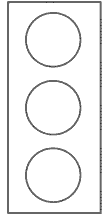 . TI È PIACIUTO QUESTO LAVORO ?. COM’È STATO IL LAVORO ? .  COME HAI LAVORATO IN GRUPPO. TI SEI IMPEGNATO ? .  ESPRIMI UN GIUDIZIO SUL LAVORETTO FINALE SEGNANDO CON LA  X  UNA FACCINA .  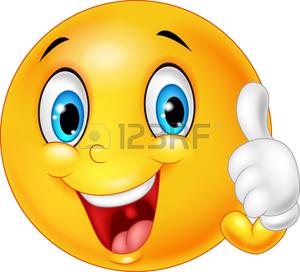 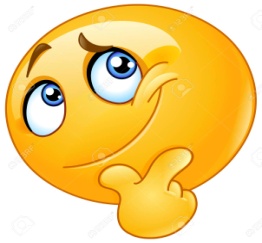 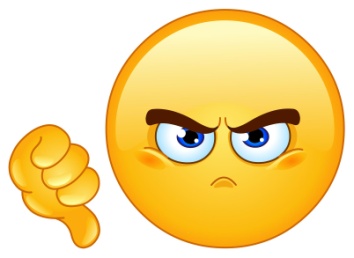 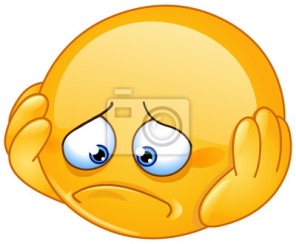 